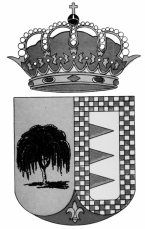 AYUNTAMIENTO                                                   DE       EL SAUCEJO       Plaza Constitución, 12                                                                                                               Tel.: 955824702              Fax.: 955824413          (Sevilla)       Don Antonio Barroso Moreno, Alcalde-Presidente del Ayuntamiento de esta villa.	El Pleno del Excelentísimo Ayuntamiento de esta villa aprobó en sesión celebrada el pasado día 15 de junio de 2017, la liquidación del Presupuesto General correspondiente al ejercicio 2016, la cual se encuentra a disposición de los ciudadanos para su consulta, en cumplimiento de los plazos legales de exposición al público, en estas dependencias municipales.	Este documento se publicará, además de en el BOP y en tablón de anuncios municipal, en el Portal de Transparencia del Ayuntamiento, así como en la sede electrónica y página web del mismo. 	En El Saucejo a 20 de Junio de 2017. El Alcalde, Antonio Barroso Moreno.